ПРОЕКТ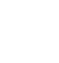 НОВООДЕСЬКА МІСЬКА РАДАМИКОЛАЇВСЬКОЇ ОБЛАСТІР І Ш Е Н Н ЯКеруючись Конституцією України, пунктом 34 статті 26 Закону України "Про місцеве самоврядування в Україні", відповідно статей 12, 22, 35, 116, 118, 121, 122 Земельного Кодексу України, розглянувши заяву громадянина України Делікатного О.М. щодо надання дозволу на розробку проектної документації із землеустрою на земельну ділянку у власність для ведення особистого селянського господарства, враховуючи рекомендації постійної комісії з питань аграрно-промислового розвитку та екології,  міська рада В И Р І Ш И Л А:1. Відмовити громадянину України Делікатному Олександру Михайловичу у наданні дозволу на розробку проектної документації із землеустрою на земельну ділянку у власність площею 2 га для ведення особистого селянського господарства на території Новоодеської міської ради, у зв'язку з тим, що зазначена на графічних матеріалах земельна ділянка знаходиться у приватній власності.2. Контроль за виконанням цього рішення покласти на постійну комісію міської ради з питань аграрно-промислового розвитку та екології.Міський голова  						Олександр ПОЛЯКОВВід 16.07.2021 р. № 13м. Нова Одеса         ХІ (позачергова) сесія восьмого скликанняПро відмову в наданні дозволу на розробку проектної документації із землеустрою на земельні ділянки у власність для ведення особистого селянського господарства громадянину Делікатному О.М.